視窗版導線網計算程式概述導線測量為一簡易的控制測量方法，常用於局部區域小範圍圖根點（或臨時控制點）測量及圖根點檢測，傳統導線測量方式係逐一於導線點上施測角度及距離，本中心導線計算程式則是以測站為基礎，於各測站上觀測多個方向的角度及距離，最後再結合多個連續測站的觀測資料自動串成導線，此方式使外業測量作業較為彈性自由，且可方便轉換成角邊測量形式。一、功能特性介紹(一)採用圖形化操作介面並提供即時顯圖，操作簡便效率高。(二)提供距離化算至平均海水面功能。(三)支援TWD97、TWD67及馬祖六度分帶之地圖投影改正。(四)簡易偵錯及導線精度檢核功能。(五)具有角邊混合平差計算功能，導線（網）資料可直接轉換成平差計算輸入格式，並可額外加入其他角、距觀測量或衛星測量基線觀測資料進行平差計算。(六)支援航照影像圖載入，提供影像資訊輔助作業。(七)支援本中心外業自動化程式之資料格式，可提高整體作業效率。二、適用範圍    辦理單導線測量、圖根導線網測量及三角、三邊測量作業。三、使用環境        可在Windows XP、Windows 7或Windows 8作業系統環境下運作，無須搭配第三方軟體。四、系統服務聯絡電話  控制測量課04-22522966轉259 湯先生或轉251陳先生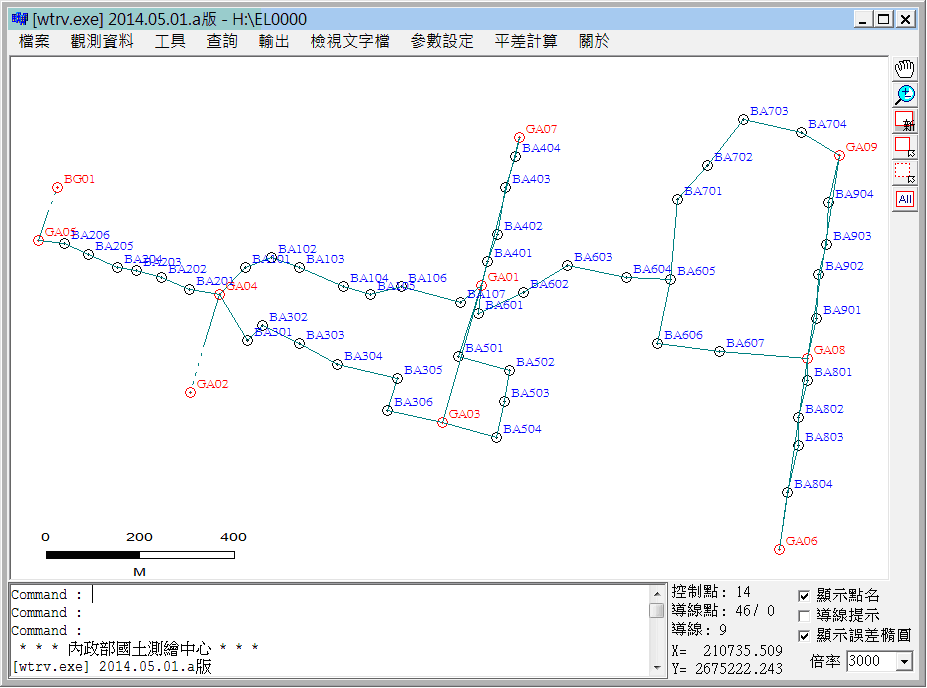 